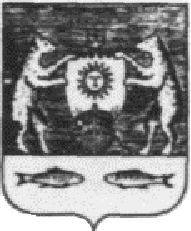 Российская   Федерация Новгородского района Новгородской области Совет депутатов Борковского сельского поселенияР Е Ш Е Н И Е от    28. 12.2017 №  37                                                                                 д.Борки                                                    О внесении изменений в Решение от 26.12.2016г. №46 «О бюджете Борковского  сельского поселения на 2017год и плановый период 2018-2019 годов»     В соответствии с Бюджетным  кодексом Российской Федерации, законом от 06.10.2003 №131-ФЗ «Об общих принципах организации местного самоуправления в Российской Федерации», Уставом Борковского сельского поселения, Положением «О бюджетном процессе Борковского сельского поселения», утвержденным Советом депутатов Борковского сельского поселения от 26.12.2016 №47   Совет депутатов Борковского сельского поселения   РЕШИЛ:   	1. Внести в решение Совета депутатов Борковского сельского поселения от 26.12.2016г. №46 «О бюджете Борковского сельского поселения на 2017год и плановый период 2018-2019 годов» (далее - решение) следующие изменения: 1.1. Пункт 1 решения изложить в следующей редакции:«1. Утвердить основные характеристики бюджета Борковского сельского поселения (далее - бюджет поселения) на 2017 год:- прогнозируемый общий объем доходов бюджета Борковского сельского поселения в сумме  14577,50 тыс. рублей;- общий объем расходов бюджета поселения в сумме 14044,10 тыс. рублей;- профицит бюджета составляет  в сумме 533,40 тыс. рублей».1.2. Пункт 6 изложить в следующей редакции:«6. Утвердить общий объем бюджетных ассигнований на исполнение публичных нормативных обязательств на 2017 год в сумме 235,30 тыс. рублей, на 2018-2019 годы в сумме 236,0 тыс.рублей ежегодно.».1.3. Приложения 3,4,5,6,7 изложить в прилагаемой редакции.2.Опубликовать настоящее решение в газете «Борковский вестник» и разместить на официальном сайте Администрации Борковского сельского поселения в информационно-телекоммуникационной сети «Интернет» по адресу: www.borkiadmin.ru. Председатель Совета депутатовБорковского сельского поселения                                                     С.Г.ИвановаПриложение№4 к Решению Совета депутатов
 Борковского сельского поселения
 от «26» декабря 2016 № 46
«О бюджете Борковского
  сельского поселения на 2017 год и
 на плановый период 2018-2019 годов»                                                                                                                                                                                                               Приложение № 7к Решению Совета депутатов Борковского сельского поселения от 26.12.2016 №46 «О бюджете Борковского  сельского поселения на 2017 год и плановыйпериод 2018-2019 годов»                               Источники внутреннего финансирования дефицита бюджетаБорковского сельского поселения на 2017 год и плановый период 2018-2019 годовтыс. рублей                                  Приложение 3                                   к Решению Совета депутатов                                                  Борковского сельского поселения "О бюджете                                              Борковского  сельского                                    поселения на 2017 год и на плановыйпериод 2018-2019 годов"                                   от 26.12.2016 № 46     Прогноз поступления доходов в бюджет Борковского сельского поселения в 2017 году и на плановый период 2018-2019 годов    Прогноз поступления доходов в бюджет Борковского сельского поселения в 2017 году и на плановый период 2018-2019 годов    Прогноз поступления доходов в бюджет Борковского сельского поселения в 2017 году и на плановый период 2018-2019 годов             тыс.руб.КодСуммаСуммаСуммабюджетной классификацииСуммаСуммаСуммаРоссийской                             Наименование доходовСуммаСуммаСуммаФедерации201720182019123451 00 00000 00 0000 000Налоговые и неналоговые доходы3903,103362,703878,401 01 02000 01 0000 110Налог на доходы физических лиц181,00187,00195,001 01 02010 01 0000110Налог на доходы физических лиц с доходов, источником которых является налоговый агент, за исключением доходов, в отношении которых исчисление и уплата налога осуществляется в соответствии со статьями 227, 227.1 и 228 Налогового кодекса 181,001871951 03 00000 00 0000000НАЛОГИ НА ТОВАРЫ (РАБОТЫ, УСЛУГИ), РЕАЛИЗУЕМЫЕ НА ТЕРРИТОРИИ РОССИЙСКОЙ ФЕДЕРАЦИИ725,10713,7803,41 03 02230 01 0000110Доходы от уплаты акцизов на дизельное топливо, подлежащие распределению между бюджетами субъектов Российской Федерации и местными бюджетами с учетом установленных дифференцированных нормативов отчислений в местные бюджеты247,60248,2276,81 03 02240 01 0000110Доходы от уплаты акцизов на моторные масла для дизельных и (или) карбюраторных (инженекторных) двигателей, подлежащие распределению между бюджетами субъектов Российской Федерации и местными бюджетами с учетом установленных дифференцированных нормативов отчислений в местные бюджеты2,502,32,41 03 02250 01 0000110Доходы от уплаты акцизов на автомобильный бензин, подлежащие распределению между бюджетами субъектов Российской Федерации и местными бюджетами с учетом установленных дифференцированных нормативов отчислений в местные бюджеты524,50514,7577,31 03 02260 01 0000110Доходы от уплаты акцизов на прямогонный бензин, подлежащие распределению между бюджетами субъектов Российской Федерации и местными бюджетами с учетом установленных дифференцированных нормативов отчислений в местные бюджеты-49,50-51,5-53,11 05 00000 00 0000000НАЛОГИ НА СОВОКУПНЫЙ ДОХОД0,00111 05 03010 01 0000110Единый сельскохозяйственный налог0,00111 06 00000 00 0000000 НАЛОГИ НА ИМУЩЕСТВО2 871,002 444,002 861,001 06 01030 10 0000110Налог на имущество физических лиц, взимаемый по ставкам, применяемым к объектам налогообложения, расположенным в границах сельских поселений378,00254,00358,001 06 06000 00 0000110Земельный налог2 493,002 190,002 503,001 06 06033 10 0000110Земельный налог с организаций, обладающих земельным участком, расположенным в границах сельских поселений405,00880,001 001,001 06 06043 10 0000110Земельный налог с физических лиц, обладающих земельным участком, расположенным в границах сельских поселений2 088,001 310,001 502,001 08 04020 01 0000110Государственная пошлина за совершение нотариальных действий должностными лицами органов местного самоуправления, уполномоченными в соответствии с законодательными актами Российской Федерации на совершение нотариальных действий20,0017,0018,001 11 00000 00 0000 000Доходы от использования имущества, находящегося в государственной и муниципальной собственности106,000,000,001 11 09000 00 0000 120Прочие доходы от использования имущества и прав, находящихся в государственной и муниципальной собственности (за исключением имущества бюджетных и автономных учреждений, а также имущества государственных и муниципальных унитарных предприятий, в том числе казенных)106,000,000,001 11 09045 10 0000 120 Прочие поступления от использования имущества, находящегося в собственности сельских поселений (за исключением имущества муниципальных бюджетных и автономных учреждений, а также имущества муниципальных унитарных предприятий, в том числе казенных)106,000,000,002 02 00000 00 0000000Безвозмездные поступления от других бюджетов бюджетной системы Российской Федерации10 674,407 549,807 312,802 02 15000 00 0000151Дотации от других бюджетов бюджетной системы Российской Федерации7 729,806 107,405 870,402 02 15001 10 0000151Дотации бюджетам сельских поселений на выравнивание уровня бюджетной обеспеченности поселений7 729,806 107,405 870,402 02 30000 00 0000151Субвенции бюджетам субъектов Российской Федерации и муниципальных образований324,40324,40324,402 02 35118 10 0000151Субвенции на осуществление первичного воинского учёта на территориях, где отсутствуют военные комиссариаты172,70172,70172,702 02 30024 10 7028151Субвенции бюджетам сельских поселений на возмещение затрат по содержанию штатных единиц, осуществляющих переданные отдельные государственные полномочия области151,70151,70151,702 02 20000 00 0000151Субсидии бюджетам субъектов Российской Федерации и муниципальных образований (межбюджетные субсидии)2 240,901 118,001 118,002 02 29999 10 7152151Субсидия бюджетам городских и сельских поселений на формирование муниципальных дорожных фондов2 235,001 118,001 118,002 02 29999 10 7228151Субсидия на организацию профессионального образования и дополнительного профессионального образования выборных должностных лиц, служащих и муниципальных служащих Новгородской области в 2017 году 5,900,000,002 02 40000 00 0000151Иные межбюджетные трансферты379,300,000,002 02 49999 10 7136151Прочие межбюджетные трансферты, передаваемые бюджетам сельских поселений8,500,000,002 02 49999 10 7142151Иные межбюджетные трансферты городским и сельским поселениям области на частичную компенсацию дополнительных расходов на повышение оплаты труда работников бюджетной сферы370,800,000,00ВСЕГО ДОХОДОВ:14 577,5010 912,5011 191,20                                               Распределение бюджетных ассигнований                                               Распределение бюджетных ассигнований                                               Распределение бюджетных ассигнований                                               Распределение бюджетных ассигнований                                               Распределение бюджетных ассигнований                                               Распределение бюджетных ассигнований                                               Распределение бюджетных ассигнований                                               Распределение бюджетных ассигнований                                               Распределение бюджетных ассигнованийпо разделам, подразделам, целевым статьям (муниципальным программам Борковского поселенияпо разделам, подразделам, целевым статьям (муниципальным программам Борковского поселенияпо разделам, подразделам, целевым статьям (муниципальным программам Борковского поселенияпо разделам, подразделам, целевым статьям (муниципальным программам Борковского поселенияпо разделам, подразделам, целевым статьям (муниципальным программам Борковского поселенияпо разделам, подразделам, целевым статьям (муниципальным программам Борковского поселенияпо разделам, подразделам, целевым статьям (муниципальным программам Борковского поселенияпо разделам, подразделам, целевым статьям (муниципальным программам Борковского поселенияпо разделам, подразделам, целевым статьям (муниципальным программам Борковского поселенияи непрограммным направлениям деятельности), группам и подгруппам видов расходови непрограммным направлениям деятельности), группам и подгруппам видов расходови непрограммным направлениям деятельности), группам и подгруппам видов расходови непрограммным направлениям деятельности), группам и подгруппам видов расходови непрограммным направлениям деятельности), группам и подгруппам видов расходови непрограммным направлениям деятельности), группам и подгруппам видов расходови непрограммным направлениям деятельности), группам и подгруппам видов расходови непрограммным направлениям деятельности), группам и подгруппам видов расходови непрограммным направлениям деятельности), группам и подгруппам видов расходовклассификации расходов бюджета поселения на 2017 год и на плановый период 2018-2019 годов.классификации расходов бюджета поселения на 2017 год и на плановый период 2018-2019 годов.классификации расходов бюджета поселения на 2017 год и на плановый период 2018-2019 годов.классификации расходов бюджета поселения на 2017 год и на плановый период 2018-2019 годов.классификации расходов бюджета поселения на 2017 год и на плановый период 2018-2019 годов.классификации расходов бюджета поселения на 2017 год и на плановый период 2018-2019 годов.классификации расходов бюджета поселения на 2017 год и на плановый период 2018-2019 годов.классификации расходов бюджета поселения на 2017 год и на плановый период 2018-2019 годов.классификации расходов бюджета поселения на 2017 год и на плановый период 2018-2019 годов.тыс.руб.Приложение 5
к Решению Совета депутатов
 Борковского сельского поселения
 от «26» декабря 2016 № 46
«О бюджете Борковского
  сельского поселения на 2017 год и
 на плановый период 2018-2019 годов»                               Приложение 5
к Решению Совета депутатов
 Борковского сельского поселения
 от «26» декабря 2016 № 46
«О бюджете Борковского
  сельского поселения на 2017 год и
 на плановый период 2018-2019 годов»                               Приложение 5
к Решению Совета депутатов
 Борковского сельского поселения
 от «26» декабря 2016 № 46
«О бюджете Борковского
  сельского поселения на 2017 год и
 на плановый период 2018-2019 годов»                               Приложение 5
к Решению Совета депутатов
 Борковского сельского поселения
 от «26» декабря 2016 № 46
«О бюджете Борковского
  сельского поселения на 2017 год и
 на плановый период 2018-2019 годов»                               Приложение 5
к Решению Совета депутатов
 Борковского сельского поселения
 от «26» декабря 2016 № 46
«О бюджете Борковского
  сельского поселения на 2017 год и
 на плановый период 2018-2019 годов»                               Приложение 5
к Решению Совета депутатов
 Борковского сельского поселения
 от «26» декабря 2016 № 46
«О бюджете Борковского
  сельского поселения на 2017 год и
 на плановый период 2018-2019 годов»                               Приложение 5
к Решению Совета депутатов
 Борковского сельского поселения
 от «26» декабря 2016 № 46
«О бюджете Борковского
  сельского поселения на 2017 год и
 на плановый период 2018-2019 годов»                               Приложение 5
к Решению Совета депутатов
 Борковского сельского поселения
 от «26» декабря 2016 № 46
«О бюджете Борковского
  сельского поселения на 2017 год и
 на плановый период 2018-2019 годов»                               Приложение 5
к Решению Совета депутатов
 Борковского сельского поселения
 от «26» декабря 2016 № 46
«О бюджете Борковского
  сельского поселения на 2017 год и
 на плановый период 2018-2019 годов»                               Распределение бюджетных ассигнований по целевым статьям (муниципальным программам Борковского сельского поселения), разделам, подразделам, группам и подгруппам видов расходов классификации расходов бюджета поселения на 2017 год и на плановый период  2018 и 2019 годовРаспределение бюджетных ассигнований по целевым статьям (муниципальным программам Борковского сельского поселения), разделам, подразделам, группам и подгруппам видов расходов классификации расходов бюджета поселения на 2017 год и на плановый период  2018 и 2019 годовРаспределение бюджетных ассигнований по целевым статьям (муниципальным программам Борковского сельского поселения), разделам, подразделам, группам и подгруппам видов расходов классификации расходов бюджета поселения на 2017 год и на плановый период  2018 и 2019 годовРаспределение бюджетных ассигнований по целевым статьям (муниципальным программам Борковского сельского поселения), разделам, подразделам, группам и подгруппам видов расходов классификации расходов бюджета поселения на 2017 год и на плановый период  2018 и 2019 годовРаспределение бюджетных ассигнований по целевым статьям (муниципальным программам Борковского сельского поселения), разделам, подразделам, группам и подгруппам видов расходов классификации расходов бюджета поселения на 2017 год и на плановый период  2018 и 2019 годовПРИЛОЖЕНИЕ №6к Решению Совета депутатов Борковского сельского поселения  от "26"декабря 2016 №46 «О бюджете Борковского сельского поселения на 2017год и на плановый период 2018-2019 годов"к Решению Совета депутатов Борковского сельского поселения  от "26"декабря 2016 №46 «О бюджете Борковского сельского поселения на 2017год и на плановый период 2018-2019 годов"к Решению Совета депутатов Борковского сельского поселения  от "26"декабря 2016 №46 «О бюджете Борковского сельского поселения на 2017год и на плановый период 2018-2019 годов"к Решению Совета депутатов Борковского сельского поселения  от "26"декабря 2016 №46 «О бюджете Борковского сельского поселения на 2017год и на плановый период 2018-2019 годов"к Решению Совета депутатов Борковского сельского поселения  от "26"декабря 2016 №46 «О бюджете Борковского сельского поселения на 2017год и на плановый период 2018-2019 годов"к Решению Совета депутатов Борковского сельского поселения  от "26"декабря 2016 №46 «О бюджете Борковского сельского поселения на 2017год и на плановый период 2018-2019 годов"к Решению Совета депутатов Борковского сельского поселения  от "26"декабря 2016 №46 «О бюджете Борковского сельского поселения на 2017год и на плановый период 2018-2019 годов"к Решению Совета депутатов Борковского сельского поселения  от "26"декабря 2016 №46 «О бюджете Борковского сельского поселения на 2017год и на плановый период 2018-2019 годов"Ведомственная структура расходов бюджета поселения на 2017годВедомственная структура расходов бюджета поселения на 2017годВедомственная структура расходов бюджета поселения на 2017годВедомственная структура расходов бюджета поселения на 2017годВедомственная структура расходов бюджета поселения на 2017годВедомственная структура расходов бюджета поселения на 2017годВедомственная структура расходов бюджета поселения на 2017годВедомственная структура расходов бюджета поселения на 2017годВедомственная структура расходов бюджета поселения на 2017годВедомственная структура расходов бюджета поселения на 2017годВедомственная структура расходов бюджета поселения на 2017годВедомственная структура расходов бюджета поселения на 2017годВедомственная структура расходов бюджета поселения на 2017годВедомственная структура расходов бюджета поселения на 2017годВедомственная структура расходов бюджета поселения на 2017годВедомственная структура расходов бюджета поселения на 2017годВедомственная структура расходов бюджета поселения на 2017годВедомственная структура расходов бюджета поселения на 2017годВедомственная структура расходов бюджета поселения на 2017годВедомственная структура расходов бюджета поселения на 2017годВедомственная структура расходов бюджета поселения на 2017годи  на плановый период 2018-2019 годовтыс.руб.и  на плановый период 2018-2019 годовтыс.руб.и  на плановый период 2018-2019 годовтыс.руб.и  на плановый период 2018-2019 годовтыс.руб.и  на плановый период 2018-2019 годовтыс.руб.и  на плановый период 2018-2019 годовтыс.руб.и  на плановый период 2018-2019 годовтыс.руб.и  на плановый период 2018-2019 годовтыс.руб.и  на плановый период 2018-2019 годовтыс.руб.и  на плановый период 2018-2019 годовтыс.руб.и  на плановый период 2018-2019 годовтыс.руб.и  на плановый период 2018-2019 годовтыс.руб.и  на плановый период 2018-2019 годовтыс.руб.и  на плановый период 2018-2019 годовтыс.руб.и  на плановый период 2018-2019 годовтыс.руб.и  на плановый период 2018-2019 годовтыс.руб.и  на плановый период 2018-2019 годовтыс.руб.и  на плановый период 2018-2019 годовтыс.руб.и  на плановый период 2018-2019 годовтыс.руб.и  на плановый период 2018-2019 годовтыс.руб.и  на плановый период 2018-2019 годовтыс.руб.НаименованиеВедРзРзПРПРМПППОМОМОМНаправлениеНаправлениеВРВРСумма Сумма Сумма Сумма Сумма Сумма Сумма Сумма Сумма НаименованиеВедРзРзПРПРМПППОМОМОМНаправлениеНаправлениеВРВР201720172017201820182019201920192019Администрация Борковского сельского поселения335Общегосударственные вопросы33501014904,604904,604904,604089,004089,004089,004089,004089,004089,00Функционирование высшего должностного лица субъекта Российской Федерации и  муниципального образования33501010202645,3645,3645,3637,2637,2637,2637,2637,2637,2Глава муниципального образования335010102022010000000000000000645,3645,3645,3637,2637,2637,2637,2637,2637,2Расходы на обеспечение функций органов местного самоуправления33501010202201000000 01000 01000645,3645,3645,3637,2637,2637,2637,2637,2637,2Расходы на выплаты персоналу государственных (муниципальных)органов33501010202201000000 01000 01000120120645,3645,3645,3637,2637,2637,2637,2637,2637,2Функционирование Правительства Российской Федерации, высших исполнительных органовгосударственной власти субъектовРоссийской Федерации, местныхадминистраций335010104044037,204037,204037,203450,803450,803450,803450,803450,803450,80Расходы на содержание аппарата органов местного самоуправления3350101040420200000000000000004037,204037,204037,203450,803450,803450,803450,803450,803450,80Расходы на обеспечение функций органов местного самоуправления33501010404202000000 01000 010003882,403882,403882,403299,103299,103299,103299,103299,103299,10Расходы на выплаты персоналу государственных(муниципальных) органов33501010404202000000 01000 010001201202646,902646,902646,902733,62733,62733,62733,62733,62733,6Иные закупки товаров, работ и услуг для обеспечения государственных(муниципальных) нужд33501010404202000000 01000 010002402401253,51253,51253,5561,5561,5561,5561,5561,5561,5Уплата налогов, сборов и иных платежей33501010404202000000 01000 0100085085028,9028,9028,904,04,04,04,04,04,0Возмещение затрат по содержанию штатных единиц, осуществляющих переданные отдельныегосударственные полномочия области 335010104042020000007028070280151,70151,70151,70151,70151,70151,70151,70151,70151,70Расходы на выплаты персоналу государственных (муниципальных)органов335010104042020000007028070280120120145,30145,30145,30144,2144,2144,2144,2144,2144,2Иные закупки товаров, работ и услуг для обеспечения государственных(муниципальных) нужд3350101040420200000070280702802402406,406,406,407,57,57,57,57,57,5Иные межбюджетные трансферты городским и сельским поселениям области на частичную компенсацию дополнипоселениям области на частичную компенсацию дополнительных расходов на повышение оплаты труда работников бюджетнойтельных расходов на повышение оплаты труда работников бюджетнойсферы335010104042022000000714203,100,000,000,000,000,00Расходы на выплаты персоналу государственных (муниципальных)органов335010104042022000000714201201201201203,100,000,000,000,000,00Обеспечение деятельности финансовых, налоговых и таможенных органов и органов финансового (финансово-бюджетного) надзора33501010606124,100000 Межбюджетные трансферты бюджету муниципального района3350101060620 4400000000000124,100000Иные межбюджетные трансферты из бюджетов поселений бюджету муниципального района на осуществление полномочий повнешнему муниципальному финансовому контролю3350101060620 4400000093020124,100000Иные межбюджетные трансферты 3350101060620 4400000093020540540540540124,100000Резервные средства335010111111,001,001,001,001,001,00Прочие непрограммные расходы33501011111205500000000001,01,01,01,01,01,0Резервные фонды местных администраций335010111112055000000250301,01,01,01,01,01,0Резервные средства335010111112055000000250308708708708701,001,001,001,001,001,00Другие общегосударственные вопросы3350101131350,000,000,000,000,000,00Прочие непрограммные расходы3350101131320550000000000050,000,000,000,000,000,00Выполнение других обязательств муниципального образования3350101131320 550000001403050,000,000,000,000,000,00Уплата налогов, сборов и иных платежей3350101131320 550000001403085085085085050,000,000,000,000,000,00Национальная оборона3350202172,70172,70172,70172,70172,70172,70Мобилизационная и вневойсковая подготовка33502020303172,70172,70172,70172,70172,70172,70Прочие непрограммные расходы33502020303205500000000000172,70172,70172,70172,70172,70172,70Осуществление первичного воинского учета на территории, гдеотсутствуют военные комиссариаты33502020303205500000051180172,70172,70172,70172,70172,70172,70Расходы на выплаты персоналу государственных (муниципальных)органов33502020303205500000051180120120120120163,80164,0164,0164,0164,0164,0Иные закупки товаров, работ и услуг для обеспечения государственных(муниципальных) нужд335020203032055000000511802402402402408,908,708,708,708,708,70Национальная безопасность и правоохранительная деятельность3350303155,3061,061,061,061,061,0Защита населения и территории от чрезвычайных ситуацийситуаций природного и техногенного характера, гражданская оборона3350303090966,500,000,000,000,000,00Прочие непрограмные расходы335030309092055000000000066,500,000,000,000,000,00Расходы на выполнение работ по разработке расчета размера вредавреда для физических и юридических лиц3350303090920550000001402066,500,000,000,000,000,00Иные закупки товаров, работ и услуг для обеспечения государственных(муниципальных) нужд3350303090920550000001402024024024024066,500,000,000,000,000,00Обеспечение пожарной безопасности3350303101088,861,061,061,061,061,0Муниципальная программа "Устойчивое развитиетерритории Борковского сельского поселения на 2017-2019 годы"3350303101001000000000000088,8061,061,061,061,061,0Усиление противопожарной защиты объектов и населенного пунктасельского поселения3350303101001000404040000088,8061,061,061,061,061,0Мероприятия в области противопожарной безопасности3350303101001000404042511088,8061,061,061,061,061,0Иные закупки товаров, работ и услуг для обеспечениягосударственных (муниципальных) нужд3350303101001000404042511024024024024088,8061,061,061,061,061,0Национальная экономика33504043253,501831,701831,701831,701831,701921,40Дорожное хозяйство (дорожный фонды)335040409093250,501831,701831,701831,701831,701921,40Муниципальная программа "Устойчивое развитиетерритории Борковского сельского поселения на 2017-2019 годы"335040409090100000000000003250,501831,701831,701831,701831,701921,40Обеспечение сохранности и развития, автомобильных дорог,улучшение их технического состояния обеспечение безопасностидвижения автотранспортных средств335040409090100010101000003250,501831,701831,701831,701831,701921,40Содержание автомобильных дорог общего пользования местного значения в границах населенных пунктов33504040909010001010125160897,50654,70654,70654,70654,70744,40Иные закупки товаров, работ и услуг для обеспечениягосударственных (муниципальных) нужд33504040909010001010125160240240240240897,50654,70654,70654,70654,70744,40Капитальный ремонт и ремонт автомобильных дорог общегопользования местного значения в границах населенныхпунктов (софинансирование)335040409090100010101S1520118,059,0059,0059,0059,0059,00Иные закупки товаров, работ и услуг для обеспечениягосударственных (муниципальных) нужд335040409090100010101S1520240240240240118,059,0059,0059,0059,0059,00Субсидии бюджетам городских и сельских поселений наформирование муниципальных дорожных фондов335040409090100010101715202235,01118,01118,01118,01118,01118,0Иные закупки товаров, работ и услуг для обеспечениягосударственных (муниципальных) нужд335040409090100010101715202402402402402235,01118,01118,01118,01118,01118,0Другие вопросы в области национальной экономики335040412123,000000Мероприятия по землеустройству и землепользованию335040412122055000000250403,000000Иные закупки товаров, работ и услуг для обеспечениягосударственных (муниципальных) нужд335040412122055000000250402402402402403,000000Жилищно-коммунальное хозяйство33505052954,102653,002653,002653,002653,002842,00Коммунальное хозяйство33505050202265,00300,00300,00300,00300,00300,00Муниципальная программа "Устойчивое развитиетерритории Борковского сельского поселения на 2017-2019 годы"33505050202010000000000000265,00300,00300,00300,00300,00300,00Создание безопасных и благоприятных условий проживания граждан, увеличение сроков эксплуатации жилищного фонда, повышение надежности инженерных систем, создание условийдля экономии эксплуатационных расходов33505050202010002020200000265,00300,00300,00300,00300,00300,00Компенсация выпадающих доходов организациям, предоставляющимнаселению услуги общественных бань33505050202010002020262200265,00300,00300,00300,00300,00300,00Субсидии юридическим лицам33505050202010002020262200810810810810265,00300,00300,00300,00300,00300,00Благоустройство335050503032689,102353,002353,002353,002353,002542,00Муниципальная программа "Устойчивое развитиетерритории Борковского сельского поселения на 2017-2019 годы"335050503030100000000000002689,102353,002353,002353,002353,002542,00Благоустройство территорий населенных пунктов, улучшениеих санитарного и экологического состояния для обеспечениядостойного и комфортного проживания населения335050503030100030303000002689,102353,002353,002353,002353,002542,00Организация уличного освещения с использованием новых технологий335050503030100030303251901718,60500500500500500Иные закупки товаров, работ и услуг для обеспечения государственных(муниципальных) нужд335050503030100030303251902402402402401718,60500500500500500Озеленение территорий поселения3350505030301000303032521013,012612612612665Иные закупки товаров, работ и услуг для обеспечения государственных(муниципальных) нужд3350505030301000303032521024024024024013,012612612612665Организация ритуальных услуг и содержание мест захоронений33505050303010003030325220220,0150150150150150Иные закупки товаров, работ и услуг для обеспечения государственных(муниципальных) нужд33505050303010003030325220240240240240220,0150150150150150Прочие мероприятия по благоустройству33505050303010003030325230737,415771577157715771827Иные закупки товаров, работ и услуг для обеспечения государственных(муниципальных) нужд33505050303010003030325230240240240240737,415771577157715771827Образование335070735,84,04,04,04,04,0Молодежная политика 335070707074,04,04,04,04,04,0Прочие непрограмные расходы335070707072055000000000004,04,04,04,04,04,0Реализация мероприятий для детей и молодежи335070707072055000000250904,04,04,04,04,04,0Иные закупки товаров, работ и услуг для обеспечения государственных (муниципальных) нужд335070707072055000000250902402402402404,04,04,04,04,04,0Другие вопросы в области образования3350707090931,8000000Прочие непрограммные расходы335070709092055000000000008,5000000Иные межбюджетные трансферты бюджетам городских и сельскихпоселений на организацию дополнительного профессиональногообразования и участия в семинарах служащих, муниципальных служащих Новгородской области, работниковмуниципальных учреждений в сфере повышения эффективностибюджетных расходов335070709092055000000713608,5000000Иные закупки товаров, работ и услуг для обеспечения государственных335070709092055000000713602402402402408,5000000(муниципальных) нуждПрочие непрограммные расходы3350707090920550000000000023,3000000Мероприятия на организацию профессионального образованияи дополнительного профессионального образованиявыборных должностных лиц, служащих и муниципальных служащих Новгородской области 3350707090920550000002537016,7000000Иные закупки товаров, работ и услуг для обеспечения государственных(муниципальных) нужд3350707090920550000002537016,7000000Мероприятия на организацию профессионального образованияи дополнительного профессионального образованиявыборных должностных лиц, служащих и муниципальных служащих Новгородской области (софинансирование)335070709092055000000S22800,700000Иные закупки товаров, работ и услуг для обеспечения государственных(муниципальных) нужд335070709092055000000S22802402402402400,700000Субсидии   на организацию профессионального образованияи дополнительного профессионального образования выборных должностных лиц, служащих и муниципальных служащих Новгородской области335070709092055000000722805,900000Иные закупки товаров, работ и услуг для обеспечения государственных(муниципальных) нужд335070709092055000000722802402402402405,900000Культура, кинематография33508082294,801852,101852,101852,101852,101852,10Культура335080801012294,801852,101852,101852,101852,101852,10Прочие непрограмные расходы335080801012055000000000002294,801852,101852,101852,101852,101852,10Мероприятия в области культуры335080801012055000000250502,02,02,02,02,02,0Иные закупки товаров, работ и услуг для обеспечениягосударственных (муниципальных) нужд335080801012055000000250502402402402402,02,02,02,02,02,0Обеспечение деятельности муниципальных домов культуры335080801012055000000140101925,101850,101850,101850,101850,101850,1Субсидии автономным учреждениям 335080801012055000000140106206206206201925,101850,101850,101850,101850,101850,1Иные межбюджетные трансферты городским и сельским поселениям области на частичную компенсацию дополнительныхрасходов на повышение оплаты труда работников бюджетной сферы33508080101205500000071420367,7000000Субсидии автономным учреждениям 33508080101205500000071420620620620620367,7000000Социальная политика33510100000235,30236236236236236Пенсионное обеспечение33510100101235,30236236236236236Прочие непрограмные расходы33510100101205500000000000235,30236236236236236Выплата пенсии за выслугу лет лицам, замещавшим должности33510100101205500000082100235,30236236236236236муниципальной службы, а также выборных должностейПубличные нормативные социальные выплаты гражданам33510100101205500000082100310310310310235,30236236236236236Физическая культура и спорт 33511110000381313131313Физическая культура 33511110101381313131313Прочие непрограмные расходы33511110101205500000000000381313131313Мероприятия в области физической культуры и спорта33511110101205500000025100381313131313Иные закупки товаров, работ и услуг для обеспечениягосударственных (муниципальных) нужд33511110101205500000025100240240240240381313131313ИТОГО14 044,1010 912,5010 912,5010 912,5010 912,5011 191,20Наименование источника внутреннего финансирования дефицита бюджетаКод группы, подгруппы, статьи и вида источников2017 год2018 год2019 годНаименование источника внутреннего финансирования дефицита бюджетаКод группы, подгруппы, статьи и вида источниковсуммасуммасуммаИсточники внутреннего финансированиядефицита бюджета                                                                          335 01 00 00 00 00 0000 000                                    533,400,00,0Изменение остатков средств на счетах по учету средств бюджета                                                                              335 01 05 00 00 00 0000 000                                    533,400,00,0Увеличение остатков средств бюджетов                                       335 01 05 00 00 00 0000 500                                   -14 577,50-10 912,50-11 191,20Увеличение прочих остатков средств бюджетов                          335 01 05 02 00 00 0000 500                                   -14 577,50-10 912,50-11 191,20Увеличение прочих остатков денежных средств бюджета335 01 05 02 01 00 0000 510                                     -14 577,50-10 912,50-11 191,20Увеличение прочих остатков денежных средств бюджетов сельских поселений                                                       335 01 05 02 01 10 0000 510                                     -14 577,50-10 912,50-11 191,20Уменьшение остатков средств бюджетов                                     335 01 05 00 00 00 0000 600                                     14 044,1010 912,5011 191,20Уменьшение прочих остатков средств бюджетов                        335 01 05 02 00 00 0000 610                                     14 044,1010 912,5011 191,20Уменьшение прочих остатков денежныхсредств бюджетов                                                                             335 01 05 02 01 00 0000 610                                   14 044,1010 912,5011 191,20Уменьшение прочих остатков денежныхсредств бюджетов сельских поселений                                         335 01 05 02 01 10 0000 610                                    14 044,1010 912,5011 191,20